Geography 11–12 – Earth’s natural systems sample assessment task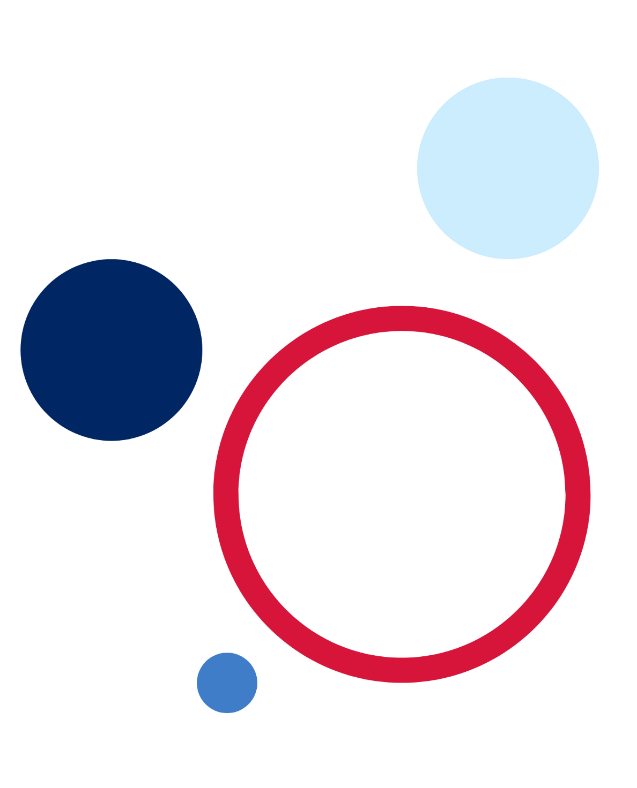 This resource has been designed to support teachers by providing a range of tasks based on syllabus content and can be modified to suit individual school contexts and procedures as required.Teacher adviceThere are 2 parts to this assessment task, both parts are to be submitted for marking on the same date.Part A – fieldwork, including primary data collection (templates provided in appendices)Part B – extended response question to be completed in class.Syllabus contentThe natural processes, cycles and circulations that have shaped the land and/or water cover of ONE place.Geographic toolsRequired list of tools and equipment:topographic map covering the fieldwork areacompassmirror (for determining canopy cover)GPS (Global Positioning System) device that can give an accurate position of latitude and longitude (can be calibrated in degrees, minutes and seconds)thermometer/anemometer/Lux metercamera or smart phone for photosdata recording sheet and pens/pencilsidentification charts for flora and fauna.Other considerationsConsider the location to be captured in field sketches and photographs. Ensure that the scene contains evidence of natural process, cycles and or circulations.NSW National Parks and Wildlife Service offers a range of excursions to support students in meeting the outcomes on the Stage 6 Geography course. Excursions and teaching resources covering Mount Kosciuszko, and a range of other geographical areas, are available via the education section of the webpage.Task descriptionType of task: fieldwork and extended response questionOutcomes:GE-11-02 explains geographical processes and influences, at a range of scales, that form and transform places and environmentsGE-11-05 analyses and synthesises relevant geographical information from a variety of sourcesGE-11-07 applies geographical inquiry skills and tools, including spatial technologies, fieldwork, and ethical practices, to investigate places and environments.Weighting: 30%Part AYou will be recording field data at 3 locations as you ascend Mount Kosciuszko (see Appendix 1).For each location, record observations and relevant data according to the following instructions:Locate each site using GPS to identify latitude and longitude.Locate each site using a topographic map, record an estimated altitude and identify aspect.Construct a vegetation transect to demonstrate spatial change and associations.Record the characteristics of flora and implications for fauna.Estimate the percentage of ground cover and vegetation diversity (low/medium/high).Estimate the percentage of canopy cover and species diversity (low/medium/high).Record climatic data including temperature, wind speed and direction, and sunlight (lux meter).Draw an annotated field sketch at one of the 3 locations (see Appendix 2).Record observations of water storage and flows.Collect and interpret photographic images (see Appendix 3).Part BTask instructions: The following extended response question is to be completed under timed examination conditions on the task due date. Fieldwork notes may be used during the task completion to support the response. The fieldwork notes must be submitted for marking along with the completed extended response.Extended response question:Explain the natural processes, cycles and circulations that have shaped the land and water cover at Mount Kosciuszko. Use primary and secondary data to support your response.Marking guidelinesTable  – assessment marking guidelinesAppendix 1Table  – data record sheetsAppendix 2Table 3 – field sketchAppendix 3Table  – interpret photographic imagesSupport and alignmentResource evaluation and support: all curriculum resources are prepared through a rigorous process. Resources are periodically reviewed as part of our ongoing evaluation plan to ensure currency, relevance, and effectiveness. For additional support or advice contact the HSIE curriculum team by emailing hsie@det.nsw.edu.au.Alignment to system priorities and/or needs: School Excellence Policy, School Success Model.Alignment to the School Excellence Framework: this resource supports the School Excellence Framework element of assessment (formative assessment, summative assessment, student engagement).Alignment to Australian Professional Teaching Standards: this resource supports teachers to address Australian Professional Teaching Standards 5.1.2, 5.4.2.Consulted with: Curriculum and Reform, Inclusive Education, Multicultural Education, Aboriginal Outcomes and Partnerships and subject matter experts.NSW Syllabus: Geography 11–12 Syllabus Syllabus outcomes: GE 11-02, GE 11-05, GE 11-07Author: Curriculum Secondary LearnersPublisher: State of NSW, Department of EducationResource: Assessment task notificationRelated resources: further resources to support Geography 11–12 can be found on the HSC hub and the HSIE curriculum page.Professional learning: relevant professional learning is available through [identify areas where teachers can seek further support with assessment, for example HSC Professional Learning or on HSIE statewide staffroom.Universal Design for Learning: Universal Design for Learning planning tool. Support the diverse learning needs of students using inclusive teaching and learning strategies.Creation date: 28 March 2023Rights: © State of New South Wales, Department of Education.ReferencesThis document contains NSW Curriculum and syllabus content. The NSW Curriculum is developed by the NSW Education Standards Authority. This content is prepared by NESA for and on behalf of the Crown in right of the State of New South Wales. The material is protected by Crown copyright.Please refer to the NESA Copyright Disclaimer for more information https://educationstandards.nsw.edu.au/wps/portal/nesa/mini-footer/copyright.NESA holds the only official and up-to-date versions of the NSW Curriculum and syllabus documents. Please visit the NSW Education Standards Authority (NESA) website https://educationstandards.nsw.edu.au/ and the NSW Curriculum website https://curriculum.nsw.edu.au/home.Geography 11–12 Syllabus © NSW Education Standards Authority (NESA) for and on behalf of the Crown in right of the State of New South Wales, 2022.© State of New South Wales (Department of Education), 2023The copyright material published in this resource is subject to the Copyright Act 1968 (Cth) and is owned by the NSW Department of Education or, where indicated, by a party other than the NSW Department of Education (third-party material).Copyright material available in this resource and owned by the NSW Department of Education is licensed under a Creative Commons Attribution 4.0 International (CC BY 4.0) licence.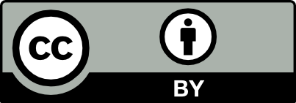 This licence allows you to share and adapt the material for any purpose, even commercially.Attribution should be given to © State of New South Wales (Department of Education), 2023.Material in this resource not available under a Creative Commons licence:the NSW Department of Education logo, other logos and trademark-protected materialmaterial owned by a third party that has been reproduced with permission. You will need to obtain permission from the third party to reuse its material.Links to third-party material and websitesPlease note that the provided (reading/viewing material/list/links/texts) are a suggestion only and implies no endorsement, by the New South Wales Department of Education, of any author, publisher, or book title. School principals and teachers are best placed to assess the suitability of resources that would complement the curriculum and reflect the needs and interests of their students.If you use the links provided in this document to access a third-party's website, you acknowledge that the terms of use, including licence terms set out on the third-party's website apply to the use which may be made of the materials on that third-party website or where permitted by the Copyright Act 1968 (Cth). The department accepts no responsibility for content on third-party websites.GradeMarking guideline descriptorsADemonstrates comprehensive knowledge and understanding of natural processes, cycles and circulations that have shaped the land and water cover at Mount Kosciuszko.Integrates relevant field data and illustrative examples to support the response.Presents a sustained, logical and cohesive response using appropriate geographical information, terms and concepts.BDemonstrates well-developed knowledge and understanding of natural processes, cycles and circulations that have shaped the land and water cover at Mount Kosciuszko.Refers to relevant field data and illustrative examples to support the response.Presents a logical response using appropriate geographical information and concepts.CDemonstrates a sound understanding of natural processes, cycles and circulations that have shaped the land and water cover at Mount Kosciuszko.Refers to field data and illustrative examples where appropriate.Presents a structured response using appropriate geographical information.DDemonstrates some understanding of natural processes, cycles and/or circulations that have shaped the land and/or water cover.May refer to field data and illustrative examples.Uses some geographical information.EDemonstrates a basic understanding of processes, cycles and/or circulations that have shaped the land and water cover.Makes limited reference to field data or examples.Fieldwork activityLocation 1Location 2Location 3GPS coordinate – latitude GPS coordinate – longitudeAltitudeAspectCharacteristics of flora and implications for faunaPercentage of ground cover vegetation diversity (low/medium/high)Percentage of canopy cover and species diversity (low/medium/high)TemperatureWind speedWind directionSunlight (lux reading)Image 1Image 2Image 3NotesNotesNotes